Уважаемые граждане!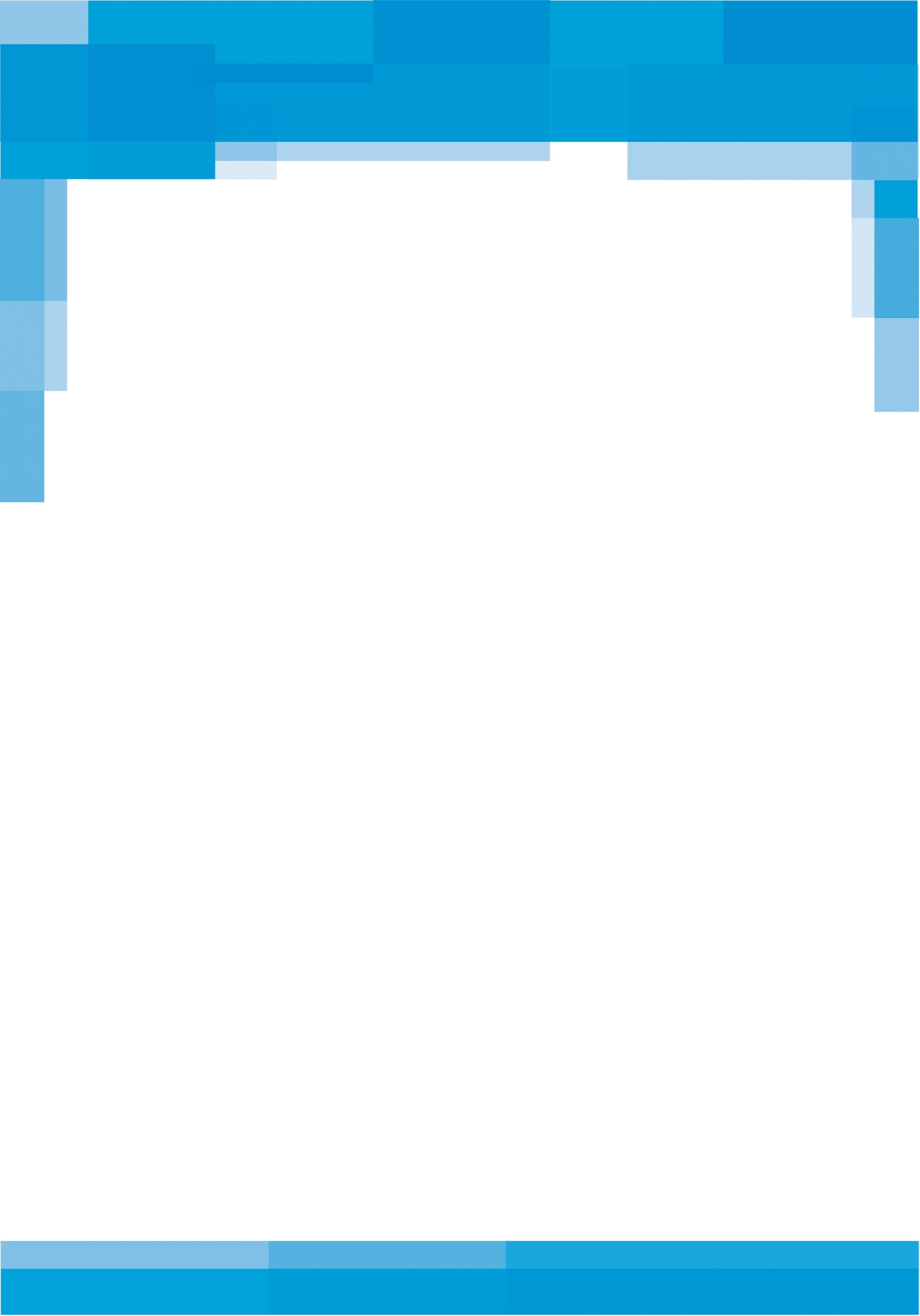 C 1 мая 2022 г.вы можете обратиться 
с заявлением о назначении выплаты семьям с низким доходом на детей в возрасте
8-17 лет дистанционно,
на портале Госуслуг(www.gosuslugi.ru)При подаче заявления
до 1 октября 2022 г.–пособие будет выплачено
с 1 апреля 2022 г.